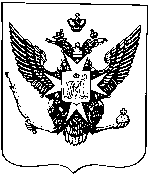 Муниципальные новости ПавловскаИнформационно-аналитический бюллетень29 апреля 2021 года                                                                                    Выпуск № 5а_________________________________________________________________________________________________________________________________________________________________________________________________________________________________________________________________В номере: -    ПОСТАНОВЛЕНИЕ МА города Павловска от 29 апреля 2021 года № 144 «О внесении изменений в муниципальные программы внутригородского муниципального образования Санкт-Петербурга город Павловск на 2021 год и плановый период 2022 и 2023 годов, утвержденные постановлением Местной администрации города Павловска от 09.10.2020 №186» (с учетом изменений от 12.11.2020 № 197; от 01.02.2021 № 23; от 25.03.2021 № 81)»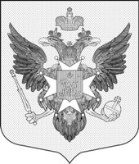 Местная администрациягорода ПавловскаПОСТАНОВЛЕНИЕот 29 апреля 2021 года								                     № 144В целях реализации полномочий органов местного самоуправления в соответствии со ст.10 Закона Санкт-Петербурга от 23.09.2009 № 420-79 «Об организации местного самоуправления в Санкт-Петербурге», руководствуясь ст. 179 Бюджетного Кодекса Российской Федерации, Местная администрация города ПавловскаПОСТАНОВЛЯЕТ:1. Внести в муниципальную программу «Участие в профилактике терроризма и экстремизма, а также в минимизации и (или) ликвидации последствий их проявлений на территории муниципального образования город Павловск» на 2021 год и плановый период 2022 и 2023 годов, утвержденную постановлением Местной администрации города Павловска от 09.10.2020 № 186 следующие изменения:1.1. План мероприятий муниципальной подпрограммы «Участие в профилактике терроризма и экстремизма, а также в минимизации и (или) ликвидации последствий их проявлений на территории муниципального образования город Павловск» на 2021 год изложить в новой редакции согласно приложению  к настоящему постановлению.2. Настоящее постановление опубликовать в информационно-аналитическом бюллетене «Муниципальные новости города Павловска» и разместить на официальном сайте муниципального образования в информационно-телекоммуникационной сети Интернет по адресу: http://www.mo-pavlovsk.ru/.3. Настоящее постановление вступает в силу со дня его официального опубликования.4. Контроль за выполнением настоящего постановления оставляю за собой.Глава Местной администрациигорода Павловска				        	                                                     А.В. Козлова                                                                                                                     Приложение к Постановлению Местной                                                                                                                        администрации города Павловска                                                                                                                     от 29.04.2021 № 144МУНИЦИПАЛЬНАЯ ПРОГРАММА                        «Участие в профилактике терроризма и экстремизма, а также в минимизации и (или) ликвидации последствий проявления терроризма и экстремизма на территории муниципального образования город Павловск» на 2021 год и плановый период 2022 и 2023 годовПлан мероприятий муниципальной программы«Участие в профилактике терроризма и экстремизма, а также в минимизации и (или) ликвидации последствий проявления терроризма и экстремизма на территории муниципального образования город Павловск» на 2021 годПримечание: Объем финансирования отдельных мероприятий может отличаться от запланированного при условии сохранения предельного лимита финансирования всех мероприятий программы.Информационно-аналитический бюллетень «Муниципальные новости Павловска», выпуск № 5а от 29.04.2021Официальное издание Муниципального Совета города Павловска. Учредитель, редакция, издатель: Муниципальный Совет города ПавловскаГлавный редактор: Зибарев В.В. Адрес редакции: 196620, Санкт-Петербург, г. Павловск, Песчаный пер., д. 11/16, телефон: 465-17-73. Тираж 100 экз.Отпечатано на копировальном оборудовании Местной администрации города Павловска, г. Павловск, Песчаный пер., д. 11/16.Распространяется бесплатно.«О внесении изменений в муниципальные программы внутригородского муниципального образования Санкт-Петербурга город Павловск на 2021 год и плановый период 2022 и 2023 годов, утвержденные постановлением Местной администрации города Павловска от 09.10.2020 №186» (с учетом изменений от 12.11.2020 № 197; от 01.02.2021 № 23; от 25.03.2021 № 81)Наименование программыМуниципальная программа «Участие в профилактике терроризма и экстремизма, а также в минимизации и (или) ликвидации последствий проявления терроризма и экстремизма на территории муниципального образования город Павловск» на 2021 год и плановый период 2022 и 2023 годовНормативно-правовые основания для разработки программы- Конституция Российской Федерации;- Федеральный закон от 06.10.2003г. № 131-ФЗ «Об общих принципах организации местного самоуправления в Российской Федерации»;- Федеральный закон от 06.03.2006г. № 35-ФЗ «О противодействии терроризму»;- Федеральный закон от 25.06.2002г. № 114-ФЗ «О противодействии экстремистской деятельности»;- Бюджетный кодекс Российской Федерации;- Стратегия противодействия экстремизму в Российской Федерации до 2025 года, утвержденная Указом Президента РФ от 29.05.2020 № 344;- Комплексный план противодействия идеологии терроризма в Российской Федерации на 2019-2023 годы, утвержденный Президентом Российской Федерации 28.12.2018 № Пр-2665;- Закон Санкт-Петербурга от 23.09.2009 г. № 420-79 «Об организации местного самоуправления в Санкт-Петербурге»;- Устав внутригородского муниципального образования Санкт-Петербурга город Павловск;- Положение о порядке решения органами местного самоуправления города Павловска вопроса местного значения «Участие в профилактике терроризма и экстремизма, а также в минимизации и (или) ликвидации последствий их проявлений на территории муниципального образования в форме и порядке, установленных федеральным законодательством и законодательством Санкт-Петербурга», утвержденное решением Муниципального Совета города Павловска от 24.10.2018 № 10/5.1.Заказчик программыМестная администрация города ПавловскаСроки реализации программы2021 год и плановый период 2022 и 2023 годовОсновные цели программы- участие МО города Павловска в реализации единой государственной политики по профилактике экстремизма и терроризма на территории МО;- деятельность по предупреждению терроризма, в т. ч. по выявлению и последующему устранению причин и условий, способствовавших совершению террористических актов (профилактика терроризма);- обучение граждан мерам противодействия терроризму путем пропаганды специальных знаний;- деятельность по минимизации и (или) ликвидации последствий проявления терроризма и экстремизма;- реализация мер по формированию у населения антитеррористического сознания;- деятельность по гармонизации межэтнических и межкультурных отношений, профилактика проявления ксенофобии, укрепление толерантности на территории МО города Павловска.Целевые индикаторы (показатели) программы- количество мероприятий программы; - количество жителей, задействованных в мероприятии  Исполнители основных мероприятий программыМестная администрация города ПавловскаКонтроль за реализацией программыМестная администрация города ПавловскаОжидаемые конечные результаты реализации программы- укрепление правопорядка и общественной безопасности на территории муниципального образования;- предупреждение террористических актов и экстремистских проявлений;-повышение уровня подготовки населения к защите и действиям в условиях угроз и проявлений террористической направленности;- воспитание культуры толерантности;- формирование в обществе атмосферы нетерпимости к экстремистской деятельности, неприятия экстремистской идеологии.Объемы и источники финансирования программыбюджет муниципального образования город Павловск на 2021 год и плановый период 2022 и 2023 годов:1) на 2021 год - в сумме 22,5 тыс. рублей;2) на 2022 год - в сумме 23,4 тыс. рублей;3) на 2023 год – в сумме 24,3 тыс. рублей.№ п/пНаименованиемероприятияСроки исполненияПланируемые предельные объемы финансирования (тыс. руб.)Планируемые натуральные показателиОтветственный исполнитель1.Издание и (листовки, брошюры распространение среди населения МО печатных материалов, направленных на профилактику терроризма и экстремизма, гармонизацию межэтнических и межкультурных отношений, евробуклеты и др.)в течение года22,51300 шт.В.Г. Горшков2.Проведение мероприятий по обучению неработающего населения навыкам безопасного поведения при возникновении угрозы террористических актовв течение года-В.Г. Горшков3.Размещение информационных материалов, направленных на профилактику терроризма и экстремизма, предоставляемых администрацией района, Прокуратурой района, ОМВД района и др.  в муниципальной газете «Наш Павловск» и на официальном сайте муниципального образования.в течение года-Отдел социальной политики и экономического развития4.Участие в заседаниях Коллегии администрации Пушкинского района Санкт–Петербурга по вопросам противодействия терроризму и экстремизму, а также минимизации и (или) ликвидации последствий проявления терроризма и экстремизма на территории муниципального образованияпо плану-В.В. Зибарев5.Участие в работе Антитеррористической комиссии по плану-В.В. Зибарев6.Обмен информацией с иными субъектами профилактики терроризма и экстремизма (администрацией района, Прокуратурой района, ОМВД района и др.)  постоянно-В.В. ЗибаревА.В. Козлова7.Осуществление обходов территории муниципального образования город Павловск на предмет выявления фактов осквернения зданий, в том числе посредством нанесения надписей и рисунков экстремистской направленности, а также надписей, разжигающих межнациональную и религиозную розньежемесячно-Местная администрация города Павловска8.Осуществление обмена информацией с общественными организациями, осуществляющими деятельность на территории муниципального образования, по вопросам проявления терроризма и экстремизмапостоянно-А.В. Козлова9.Проведение мониторинга социальных сетей в информационно-телекоммуникационной сети «Интернет», в целях пресечения распространения идеологии экстремизма, терроризма, экстремистских материалов, в том числе содержащих призывы к подготовке и совершению террористических актовежемесячно-В.Г. ГоршковИтого22,5